         Někdy je to pohoda, jindy adrenalin. Tak to prostě chodí.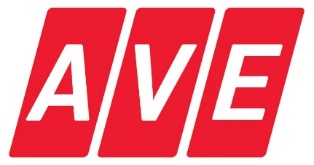 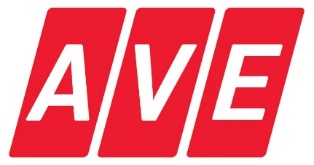 Kdo jsme a kde nás najdete?Staráme se o to, aby lidé žili v čistém prostředí. Jeto sakra důležitá práce, někdy často náročná, aledává nám smysl.  Naše středisko je v Benátkách n/J. a Brandýse n/L.        Proč si vybrat právě nás?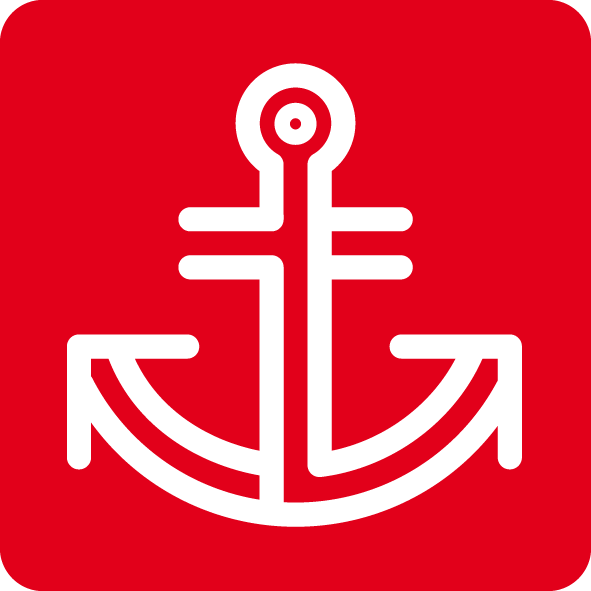 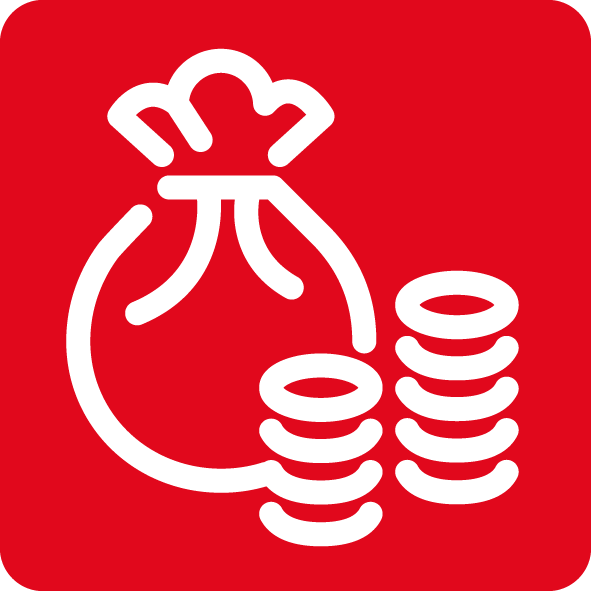 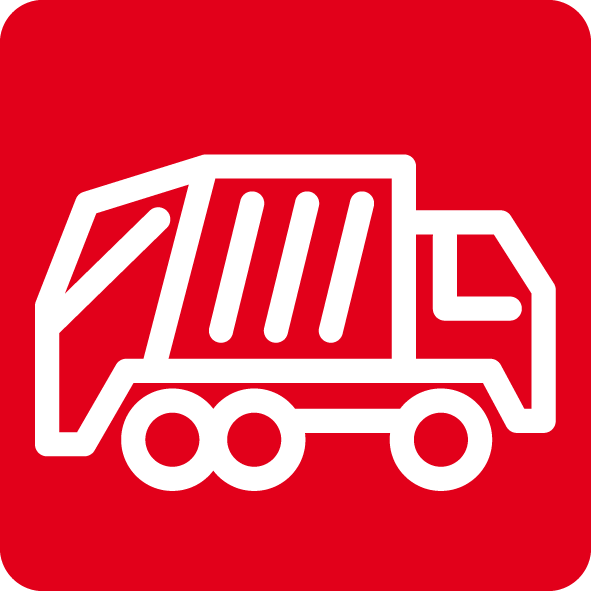 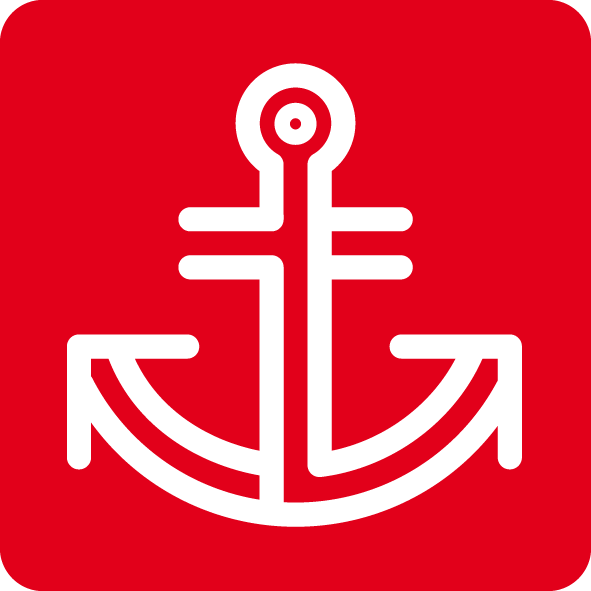 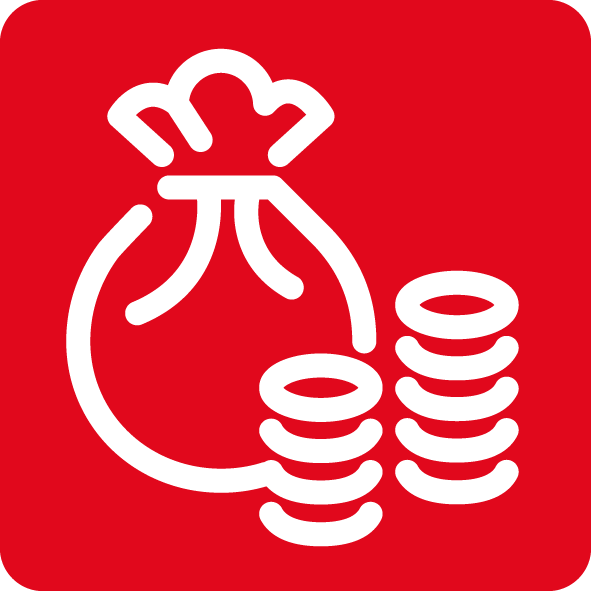 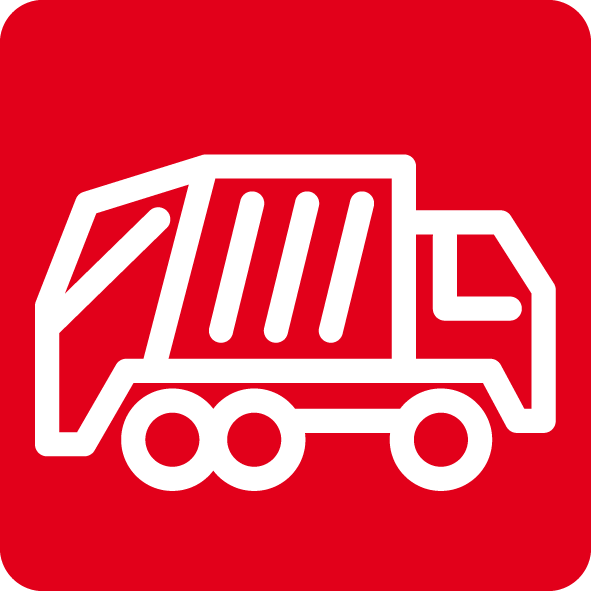 JISTOTA: Jsme silná a stabilní společnost, která roste a získává nové zakázky. U nás máš budoucnost jistou, budujeme stabilní tým. Výplata ti přijde vždy ve sjednané výši a na den přesně.Odměna dle vykonané práce až 30.000,-KčBENEFITY: Získáte náborový příspěvek ve výši 10.000,- Kč, příspěvek na životní a penzijní připojištění, stravenky a k tomu 13. plat navíc.  Naši zaměstnanci mají možnost si zvyšovat kvalifikaci např. rozšířením ŘP, strojní průkazy apod.. POŘÁDNÁ AUTA A SILNIČNÍ TECHNIKA: Na naši techniku jsme vážně pyšní. Naší prioritou je držet krok s dobou a mít dobrý technický stav našich vozů.Co budeš ke své práci potřebovat?Řidičský průkaz skupiny C, platný profesní průkaz a něco odježděno.Nesplňuješ-li jednu z těchto podmínek, nevzdávej to, pomáháme získat potřebnou kvalifikaci i „nováčkům“, případně nabízíme i pozice bez kvalifikace – závozník.Kontakt:AVE CZ odpadové hospodářství s.r.o., Průmyslová 1002, Benátky nad Jizerou, 294 71E-mail: Jiri.Lambert@ave.cz		Tel.: +420 724 832 377AVE CZ odpadové hospodářství s.r.o., Strojírenská 2345, Brandýs nad Labem, 250 01E-mail: Zdenek.Srb@ave.cz		Tel.: +420 724 074 868